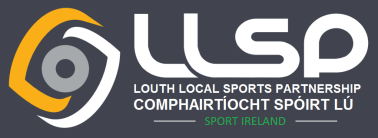 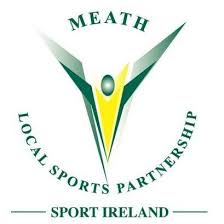 Email your completed form to aine.mcdonald@louthcoco.ie 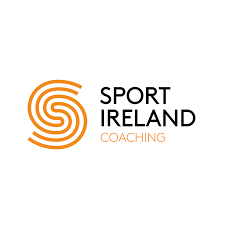 Personal Details Personal Details NameAddressEmailPhoneClubRole(s) in clubList coaching awards/ certs (if any)Qualifying criteriaQualifying criteriaAre you practising as a coach / mentor with your club?YES/NOHow many years have you been coaching?Is your club registered to a Sport Ireland affiliated National Governing Body?If yes, please provide the name of this affiliated body e.g. GAA, IRFU, FAI etc. YES/NOHave you completed Child Safeguarding 1Please provide certificate number Please provide date of completionYES/ NO Have you completed Garda Vetting through your club(If selected you will be required to provide proof of clearance letter)YES/NO